～～春風にのって南薩の旅～～かつお製品おみやげ付き３月は軽い服装に身を包み、暖かい南薩へ旅をしましょう。広大な頴娃のお茶畑で深呼吸して、茶いっぺ！どうですか？最近のテレビ番組で九州で今訪れてみたいところ第一位に頴娃町のタツノオトシゴハウスが選ばれて、ビックリポン！だす～。番所鼻からの開聞岳は絶景です。　　　　　　　　　　枕崎でのお買い物と楽しみいっぱいの遠足です。行程期日 平成28年3月2６日（土）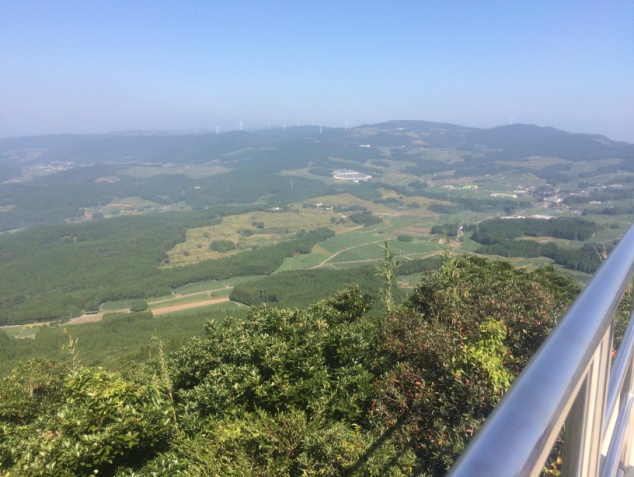 集合　小山田　公民館前国道　７：２０　　　　　小山田　高城停留所　　７：３０　　　　　河頭　　河頭停留所　　７：４０　　　　　中央駅西口切子塔前　　８：２０　　料金　５，４８０円お申込お問合わせ 　NPO法人かごしま新発見伝塾　　　　今井俊子　090-2966-2119, 099-238-7282 　やしの実バスツアーデスク　099-223-0123　　　旅行取扱；鹿児島交通観光（株）　使用バス；鹿児島交通観光バス　　　　　　　　　　　小山田＝＝中央駅西口＝＝錫山＝＝＝知覧＝＝＝頴娃パノラマライン＝＝＝7:30           8:30                        　 9:10                  大野岳山頂・山麓お茶畑＝＝番所鼻・たつのおとしごハウス＝＝枕崎なにわ食堂・　　　　　10:10～11:10                 11:40～12:10                          12:30～13:30昼食＝＝＝枕崎かつお公社＝＝＝お魚センター＝＝＝加世田・竹田神社＝＝＝　　13:40/14:00              14:10～14:30       　      15:00/15:30      　 　中央駅西口＝＝小山田16:20               17:00